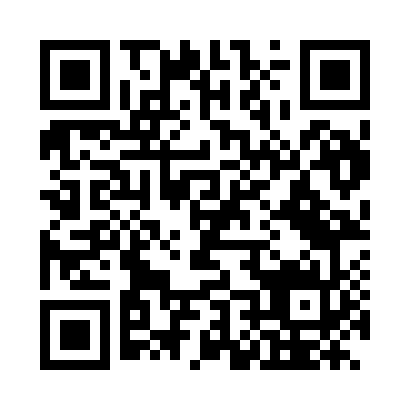 Prayer times for Zuazo, SpainMon 1 Jul 2024 - Wed 31 Jul 2024High Latitude Method: Angle Based RulePrayer Calculation Method: Muslim World LeagueAsar Calculation Method: HanafiPrayer times provided by https://www.salahtimes.comDateDayFajrSunriseDhuhrAsrMaghribIsha1Mon4:196:352:147:319:5211:572Tue4:206:362:147:319:5211:573Wed4:216:362:147:319:5211:564Thu4:226:372:147:319:5111:565Fri4:236:372:147:319:5111:556Sat4:246:382:157:319:5111:547Sun4:256:392:157:319:5011:538Mon4:276:392:157:319:5011:529Tue4:286:402:157:319:5011:5210Wed4:296:412:157:319:4911:5111Thu4:316:422:157:309:4911:5012Fri4:326:422:157:309:4811:4813Sat4:336:432:157:309:4711:4714Sun4:356:442:167:309:4711:4615Mon4:366:452:167:299:4611:4516Tue4:386:462:167:299:4511:4417Wed4:396:472:167:299:4511:4218Thu4:416:482:167:289:4411:4119Fri4:426:482:167:289:4311:4020Sat4:446:492:167:279:4211:3821Sun4:466:502:167:279:4111:3722Mon4:476:512:167:269:4111:3523Tue4:496:522:167:269:4011:3424Wed4:516:532:167:259:3911:3225Thu4:526:542:167:259:3811:3126Fri4:546:552:167:249:3711:2927Sat4:566:562:167:249:3611:2728Sun4:576:572:167:239:3511:2629Mon4:596:582:167:229:3411:2430Tue5:016:592:167:229:3211:2231Wed5:027:002:167:219:3111:21